Elmarad A rendes lányok csendben sírnak a Házi SzínpadonTájékoztatjuk kedves Nézőinket, hogy a 2023. október 5-re és október 12-re meghirdetett A rendes lányok csendben sírnak című előadás technikai okok miatt elmarad.Az előadásokat az alábbi időpontokban pótoljuk:2023. október 5. - 2023. november 4. (szombat 19:30)2023. október 12 - 2023. november 30. (csütörtökön 19:30)A megváltott jegyek automatikusan érvényesek az új időpontra, vagy 2023. szeptember 14-ig visszaválthatóak.Amennyiben kérdésük merülne fel, keressék bizalommal Szervezési Irodánk munkatársait az alábbi elérhetőségek valamelyikén:Telefon:06 1 329 392006 1 329 392106 1 329 234006 1 266-5557E-mail: szervezes@vigszinhaz.huMegértésüket köszönjük!Sajtókapcsolat:sajto@vigszinhaz.huEredeti tartalom: VígszínházTovábbította: Helló Sajtó! Üzleti SajtószolgálatEz a sajtóközlemény a következő linken érhető el: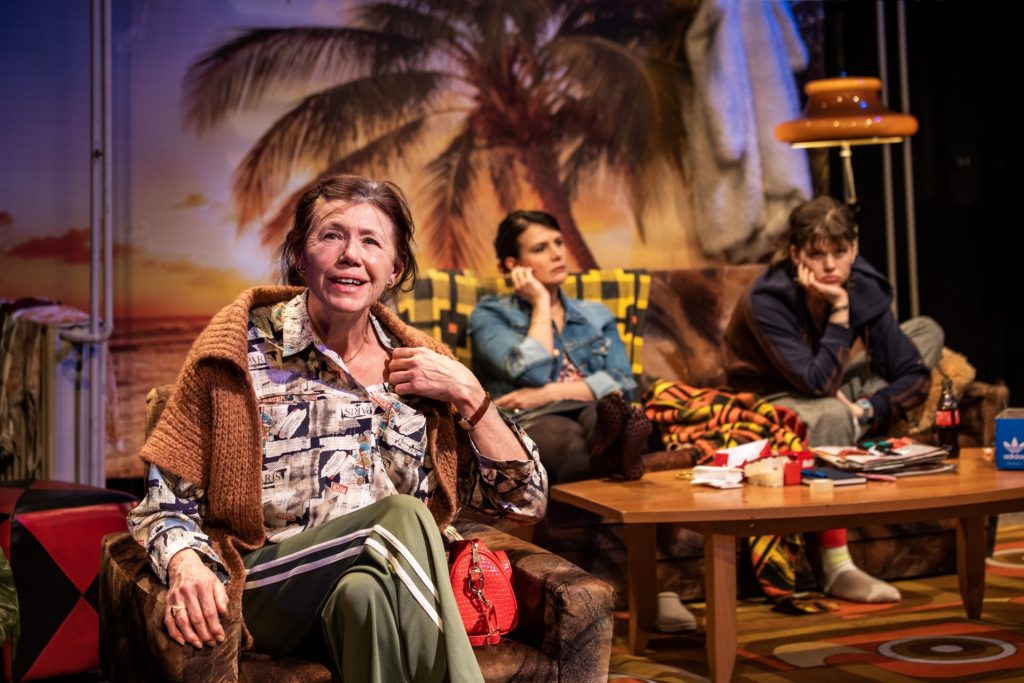 © Vígszínház